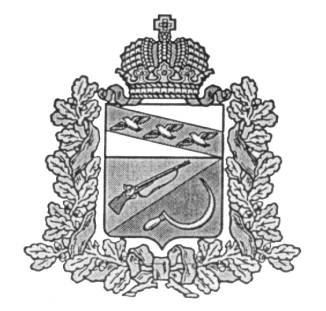 АДМИНИСТРАЦИЯМЕЛЕХИНСКОГО СЕЛЬСОВЕТАЩИГРОВСКОГО РАЙОНА КУРСКОЙ ОБЛАСТИП О С Т А Н О В Л Е Н И Е ПРОЕКТОб утверждении муниципальной Программы«Комплекс мер по профилактике правонарушенийна территории  Мелехинского сельсовета Щигровского районаКурской области на 2023-2025 годы»            Руководствуясь Федеральным законом № 131-ФЗ «Об общих принципах организации местного самоуправления в Российской Федерации, Федеральным законом от 23.06.2016 г. №182-ФЗ «Об основных системах профилактики правонарушений в Российской Федерации», Уставом муниципального образования  «Мелехинский сельсовет» Щигровского района Курской области, Администрация Мелехинского сельсовета Щигровского района                                                      постановляет:Утвердить прилагаемую муниципальную Программу «Комплекс мер по профилактике правонарушений на территории Мелехинского сельсовета на 2023-2025 годы» . Контроль за исполнением данного постановления оставляю за собой.Настоящее постановление вступает в силу с момента его обнародования.Глава  Мелехинского сельсовета                            А.В. СмахтинПриложениек постановлению АдминистрацииМелехинского сельсоветаЩигровксого районаКурской областиот  Муниципальная программа «Комплекс мер по профилактикеправонарушений на территории  Мелехинского сельсовета Щигровского района на 2023-2025 годы»ПАСПОРТПрограммы«Комплекс мер по профилактикеправонарушений на территории  Мелехинского сельсовета Щигровского района на 2023-2025 годы»Общие положения            Правовую основу комплексной программы профилактики правонарушений Администрации Мелехинского сельсовета (далее - Программа) составляют Конституция Российской Федерации, федеральные законы, указы Президента Российской Федерации, Уголовный кодекс Российской Федерации, Кодекс Российской Федерации об административных правонарушениях, иные федеральные нормативные правовые акты, а также принимаемые в соответствии с ними нормативные правовые акты государственных органов и органов местного самоуправления Курской области.1.1. Содержание проблемы и обоснование необходимости ее решения программными методами            Корыстная направленность в значительной степени определяет общую мотивацию преступности. Отмечается значительный уровень теневого сектора экономики, укрытие доходов от налогообложения, расширение противоправной хозяйственной деятельности.            Опасность криминализация экономики может усугубиться попытками проникновения в нее организованных преступных групп. При этом значительная часть средств, полученных преступным путем, особенно в сфере незаконного оборота спиртосодержащей и алкогольной продукции, направляется на воспроизводство экономической преступности, а последствия такой деятельности влекут за собой прирост общеуголовной преступности.            Происходит значительный рост числа преступлений, совершенных на улицах и в других общественных местах. Причем значительная часть подлобных преступлений совершена против личности.            Тревожные процессы наблюдаются в демографической структуре и ценностной ориентации лиц, совершивших преступления. Часто основными причинами преступных проявлений являются пьянство, социальная неустроенность, моральная деградация граждан.            Ежегодно существенно возрастает количество дорожно-транспортных происшествий, увеличивается количество участников дорожного движения, пострадавших и погибших в результате ДТП.            Основные причины роста преступности кроются в нестабильности общества, вызванной сложным материальным и социальным положением граждан, правовым "Нигилизмом", охватившим значительные слои населения, шаткостью социальных и правовых гарантий, потерей жизненных перспектив, что в значительной степени относится к молодежи, в настоящее время уверенно пополняющей преступную среду.      Главные выводы из оценки сложившейся криминальной ситуации:- формы и методы государственного и общественного воздействия на уровень преступности недостаточно эффективны.- взаимодействие правоохранительных органов и местного самоуправления в сфере предупреждения, профилактики, выявления и раскрытия преступлений не в полной мере отвечает требованиям, необходимым для реализации приоритетных направлений деятельности, определяемых сложившейся криминогенной обстановкой.            Прогнозная оценка развития криминальной ситуации позволяет сделать вывод о том, что в 2023-2025 годах общее количество преступлений не снизится. Формироваться оно будет, в основном, за счет имущественных преступлений, в том числе экономических преступлений против собственности. Не снизится количество преступлений, совершенных несовершеннолетними, тяжких и особо тяжких преступлений, в том числе посягательств на жизнь и здоровье граждан.         Актуальными останутся преступность в сфере незаконного оборота наркотических средств и психотропных веществ, спиртосодержащей и алкогольной продукции.             В числе факторов, негативно отражающихся на криминогенной обстановке    будут, как и прежде, доминировать такие, как снижения занятости населения, низкий жизненный уровень и социальная защищенность значительной части граждан, расслоение населения по уровню доходов, моральная деградация граждан, и в первую очередь, молодежи.            На протяжении последних лет возрастает профессионализм и организованность преступников, действующих в сфере незаконного оборота наркотиков. Рост числа лиц, употребляющих наркотические средства и психотропные вещества, значительная финансовая выгода, получаемая от данного вида противоправной деятельности, создают условия расширения рынков сбыта.  Меры профилактики, связанные с формированием среди населения, и в первую очередь молодежи, негативного отношения к наркотикам, предпринимаемые в данном направлении органами местного самоуправления, правоохранительными органами района, явно недостаточны.            Складывающееся социально-экономическое положение обуславливает сохранение негативных тенденций развития криминальной ситуации. Не снизится количество преступлений против личности, в том числе посягательств на жизнь и здоровье, совершенных на бытовой почве, в состоянии алкогольного опьянения, преступлений, совершенных в общественных местах. На высоком уровне останется количество хищений чужого имущества, в том числе таких, как кражи скота, изделий из цветных и черных металлов, кражи из жилища.            Продолжающееся ухудшение материального положения населения, сокращение количества рабочих мест и другие негативные факторы социально-экономического характера будут стимулировать рост рецидивной преступности, пополнится число преступников из числа жителей района, не имеющих постоянного источника доходов.            Все вышеизложенное предполагает более действенное осуществление комплексных мероприятий, обеспеченных финансовыми средствами и ресурсами, по укреплению правопорядка и профилактике правонарушений на территории муниципального образования.1.2. Основы организации профилактики правонарушений  Систему органов профилактики  правонарушений составляют:-Администрация Мелехинского сельсовета;-Собрание депутатов Мелехинского сельсовета;- организации, предприятия, учреждения различных форм собственности, политические партии и движения, общественные организации;-отдельные граждане;- Общественный совет по делам несовершеннолетних на территории Мелехинского сельсовета.1.3. Основные функции органов профилактики правонарушений в рамках своей компетенции:- определение (конкретизация) приоритетных направлений, целей и  задач профилактики правонарушений с учетом складывающейся  криминологической ситуации, особенностей региона и т. п.;- планирование в сфере профилактики  правонарушений;- разработка  и  принятие  соответствующих нормативных правовых актов;- разработка, принятие и реализация программ профилактики правонарушений;- непосредственное осуществление профилактической работы;- координация деятельности всех субъектов профилактики правонарушений;- материальное, финансовое, кадровое обеспечение деятельности по профилактике правонарушений;-контроль за деятельностью субъектов профилактики правонарушений и оказание им необходимой помощи.2. Основные цели и задачи, срок реализации Программы            Целью Программы является повышение уровня общественной безопасности на территории Мелехинского сельсовета.      Программа предусматривает решение следующих задач:- снижение уровня преступности на территории муниципального образования «Мелехинский  сельсовет» Щигровского района;- воссоздание системы социальной профилактики правонарушений, направленной, прежде всего, на активизацию борьбы с пьянством, алкоголизмом, наркоманией; преступностью, безнадзорности, беспризорностью несовершеннолетних; незаконной миграцией; работа с лицами, освободившихся из мест лишения свободы;      Сроки реализации Программы: 2023-2025 гг. Источники и объемы финансирования Программы:- бюджет муниципального образования Мелехинский сельсовет.       Реализация Программы позволит:- повысить эффективность  системы социальной профилактики правонарушений, привлечь к организации деятельности по предупреждению правонарушений предприятия, учреждения, организации всех форм собственности, а также общественные организации;- обеспечить нормативное правовое регулирование профилактики правонарушений;- улучшить информационное обеспечение деятельности муниципальных органов и общественных организаций по обеспечению охраны общественного порядка на территории   Мелехинского сельсовета;- уменьшить общее число совершаемых преступлений;- улучшить профилактику правонарушений в среде несовершеннолетних и молодежи;- снизить количество дорожно-транспортных и тяжесть их последствий;- усилить контроль за миграционными потоками, снизить количество незаконных мигрантов;- снизить количество преступлений, связанных с незаконным оборотом наркотических и психотропных веществ;- повысить уровень доверия населения к правоохранительным органам. 3. Приоритетные направления профилактикиправонарушений, предусмотренные Программой            Программа включает в себя мероприятия по следующим приоритетным направлениям профилактики правонарушений:- охрана общественного порядка и обеспечение общественной безопасности, профилактика и предотвращение правонарушений, обеспечение безопасности дорожного движения;- повышение эффективности взаимодействия заинтересованных органов;- совершенствование правового информирования населения;        1. Охрана общественного порядка и обеспечение общественной безопасности, профилактика и предотвращение правонарушений, обеспечение безопасности дорожного движения        Целью правоохранительной деятельности в данном направлении является сокращение количества преступлений и правонарушений, совершаемых в общественных местах, создание эффективной системы профилактики правонарушений, проведение совместных профилактических мероприятий в наиболее криминогенных местах.      Для достижения поставленной цели предполагается решить следующие задачи:- Организация общественных формирований, призванных оказывать содействие органам внутренних дел в охране общественного порядка.- Создание эффективной системы профилактики преступлений, совершаемых на улице, и административных правонарушений.- Обеспечение охраны общественного порядка во время проведения массовых мероприятий.- Совершенствование правовой пропаганды, повышение правовой культуры населения.- Обеспечение безопасности дорожного движения, в первую очередь наиболее аварийно-опасных участков, территории населенных пунктов поселения.2. Повышение эффективности взаимодействия заинтересованных органов            Повышение эффективности взаимодействия заинтересованных органов необходимо осуществлять за счет оптимизации их структур и совершенствования организации деятельности, оперативности реагирования на изменения в криминальной обстановке муниципального образования.      Основными задачами в данном направлении деятельности следует считать:- Обеспечение системного подхода к организации деятельности правоохранительных органов района, исключение фактов дублирования и параллелизма в работе.- Укрепление взаимодействия и координации действий правоохранительных органов, привлечение к пресечению нарушений законности негосударственных структур, общественности.- Совершенствование деятельности муниципальной комиссии, устранение разногласий и несоответствия предъявляемых требований в их работе. 3. Совершенствование правового информирования населения            Цель мероприятий данного раздела Программы состоит в создании оптимальной системы правового информирования населения, учитывающей современную криминальную ситуацию в поселении.            Совершенствование правового информирования населения позволит правоохранительным органам обеспечивать:- Приоритетную защиту прав граждан, соблюдение общепринятых принципов и норм права.-Создание причин и условий для активного привлечения общественных объединений и граждан к борьбе с преступностью.-Совершенствование профилактической работы среди населения муниципального образования.  5. Механизм реализации ПрограммыУправление настоящей Программой включает в себя организационные мероприятия, обеспечивающие планирование, реализацию, корректировку и контроль исполнения предусмотренных мероприятий.Общее руководство настоящей Программой остается за Главой поселения.Оперативное управление и контроль за реализацией мероприятий настоящей Программы осуществляется администрацией поселения и главой поселения.Настоящая Программа реализуется Администрацией поселения.Ежегодные итоги реализации мероприятий Программы отражаются в Отчете о реализации мероприятий Программы, по форме согласно приложению 5 к настоящей Программе.     Отчет о реализации мероприятий Программы подлежит обнародованию наофициальном сайте Администрации Мелехинского сельсовета в информационно-телекоммуникационной сети «Интернет» .6. Ресурсное обеспечение ПрограммыОбщий объем финансирования настоящей Программы составит 3000 рублей, в том числе:1 тыс. рублей – в 2023 году – бюджет поселения;1 тыс. рублей – в 2024 году – бюджет поселения;1 тыс. рублей – в 2025 году – бюджет поселения.7. Анализ рисков реализации муниципальной программы (вероятных явлений, событий, процессов, не зависящих от участников муниципальной программы и негативно влияющих на основные параметры муниципальной программы и описание мер управления рисками реализации муниципальной программыРиск неуспешной реализации муниципальной программы, при исключении форс-мажорных обстоятельств, оценивается как минимальный. Эффективное управление рисками возникновения обстоятельств непреодолимой силы, таких как масштабные природные и техногенные катастрофы, войны (вооруженные конфликты) и др. входит в сферу ответственности исполнителей муниципальной программы.Выполнению поставленных задач могут также помешать риски, сложившиеся под влиянием негативных факторов и имеющихся в обществе социально-экономических проблем.1. Макроэкономические риски. Возможность ухудшения внутренней и внешней конъюнктуры, снижение темпов роста экономики, высокая инфляция могут негативно повлиять на функционирование всей системы профилактики правонарушений и преступлений на территории сельсовета.2. Финансовые риски.Отсутствие или недостаточное финансирование мероприятий в рамках муниципальной программы может привести к снижению профилактической работы и как следствие целевые показатели не будут достигнуты, а при неблагоприятном прогнозе – основные показатели могут измениться в отрицательную сторону.Преодоление рисков может быть осуществлено путем сохранения устойчивого финансирования муниципальной программы в целом и подпрограмм в ее составе в частности, а также путем дополнительных организационных мер, направленных на преодоление данных рисков.8. Методика оценки эффективности муниципальной программыМетодика оценки эффективности муниципальной программы представляет собой алгоритм оценки фактической эффективности в процессе и по итогам реализации муниципальной программы и основана на оценке результативности муниципальной программы с учетом объема ресурсов, направленных на ее реализацию.В рамках методики оценки эффективности муниципальной программы предусмотрен алгоритм установленных пороговых значений целевых показателей (индикаторов) муниципальной программы.Превышение (не достижение) таких пороговых значений свидетельствует об эффективной (неэффективной) реализации муниципальной программы.Методика оценки эффективности муниципальной программы предусматривает возможность проведения оценки эффективности муниципальной программы в течение ее реализации не реже чем один раз в год.Значения целевых показателей (индикаторов) установлены в соответствии с плановыми значениями основных мероприятий муниципальной программы.  Фактические значения данных показателей предусматривают возможность проведения количественной оценки планируемых мероприятий и достижение цели муниципальной программы за отчетный период. Вместе с тем, не достижение значений соответствующих целевых показателей (индикаторов) может свидетельствовать и о других результатах, а именно, что фактическое количество преступлений и правонарушений уменьшилось по сравнению с прогнозируемым.Поэтому оценка муниципальной программы по данным целевым показателям (индикаторам) будет проводиться с учетом обстановки сложившейся на отчетный период.Оценка эффективности реализации муниципальной программы проводится на основе:оценки степени достижения целей и решения задач муниципальной программы в целом путем сопоставления фактически достигнутых значений индикаторов муниципальной программы и их плановых и прогнозируемых значений, приведенных в Таблице 1, по формуле:                                  Сд = Зф / Зп * 100%,где:Сд – степень достижения целей (решения задач);Зф – фактическое значение индикатора (показателя) муниципальной программы;Зп  – плановое (прогнозируемое) значение индикатора (показателя) муниципальной программы.Степени соответствия запланированному уровню затрат и эффективности использования средств района бюджета ресурсного обеспечения муниципальной программы путем сопоставления фактических и плановых объемов финансирования муниципальной программы в целом и ее подпрограмм, представленных в Таблице 5, по формуле:                                      Уф = Фф / Фп * 100%,где:Уф – уровень финансирования реализации основных мероприятий муниципальной программы (подпрограмм);Фф – фактический объем финансовых ресурсов, направленных на реализацию мероприятий муниципальный программы (подпрограммы);Фп – плановый объем финансирования ресурсов на реализацию муниципальный программы (подпрограммы) на соответствующий отчетный период.Оценка эффективности реализации муниципальной программы проводится сектором по гражданской обороне и чрезвычайным ситуациям до 1 марта года, следующего за отчетным.Муниципальная программа считается реализуемой с высоким уровнем эффективности, если:уровень финансирования реализации основных мероприятий муниципальной программы (Уф) составил не менее 90 процентов;не менее 95 процентов мероприятий, запланированных на отчетный год, выполнены в полном объеме.Муниципальная программа считается реализуемой с удовлетворительным уровнем эффективности, если:уровень финансирования реализации основных мероприятий муниципальной программы (Уф) составил не менее 60 процентов;не менее 70 процентов мероприятий, запланированных на отчетный год, выполнены в полном объеме.Если реализация муниципальной программы не отвечает приведенным выше критериям, уровень эффективности ее реализации признается неудовлетворительным.9. Оценка эффективности реализации ПрограммыРешение задач, поставленных в настоящей Программе, позволит достичь следующих результатов:- повышение эффективности  системы социальной профилактики правонарушений;- обеспечение нормативно правового регулирования профилактики правонарушений;- улучшение информационного обеспечения деятельности муниципальных органов и общественных организаций по обеспечению охраны общественного порядка на территории   Мелехинского сельсовета;- уменьшение общего числа совершаемых преступлений;- отсутствие правонарушений в среде несовершеннолетних и молодежи;10. Социально-экономические итоги реализации ПрограммыУспешная реализация настоящей Программы приведет к созданию эффективной системы профилактики преступлений и административных правонарушений.Приложение 1 к муниципальной программе«Профилактика правонарушений и противодействие преступностив Мелехинском сельсовете» на 2023 - 2025 годы Перечень  программных мероприятий Приложение 2к муниципальной программе«Профилактика правонарушений и противодействие преступностив Мелехинском сельсовете» на 2023 - 2025 годыПоказатели (индикаторы) Программы Приложение3 к муниципальной программе«Профилактика правонарушений и противодействие преступностив Мелехинском сельсовете» на 2023 - 2025 годыПаспортподпрограммы «Профилактика правонарушений  и преступлений в Мелехинском сельсовете» (далее - Подпрограмма)1.Общая характеристика сферы реализации Подпрограммы Первоочередными целями для обеспечения правопорядка являются повышение эффективности профилактики правонарушений и преступлений, обеспечение безопасности граждан на территории Мелехинского сельсовета.Мероприятия данной Подпрограммы  направлены на правовое просвещение молодежи, организационную поддержку молодежных объединений, деятельность которых направлена на профилактику и противодействие преступности.  Для решения  обозначенных проблем  требуется серьезный подход, дальнейшая консолидация усилий правоохранительных органов и  различных служб профилактики. Это обусловливает необходимость применения программного подхода.Цель Подпрограммы – повышение эффективности профилактики преступлений и правонарушений  среди населения, в т.ч среди несовершеннолетних.Подпрограмма предусматривает решение задачи - выявление и устранение причин и условий, способствующих совершению правонарушений и преступлений.Таким образом, реализация комплекса мероприятий Подпрограммы позволит в целом обеспечить достижение ее цели Приложение 4к муниципальной программе«Профилактика правонарушений и противодействие преступностив Мелехинском сельсовете» на 2023 - 2025 годыРесурсное обеспечениеосновных мероприятий  ПрограммыПриложение 5(форма отчета)УТВЕРЖДАЮ:Глава Мелехинского сельсовета_______________________________ «___» __________________ 20 _____г.Отчет о реализации мероприятий долгосрочной муниципальной программы«Организация и содержание мест захоронения в Мелехинском сельсовете» на 2023-2025 годыЗа ____________ годНаименованиепрограммыПрограмма «Комплекс мер по профилактике правонарушений на     территории  Мелехинского сельсовета Щигровского района на 2023-2025 годы»Основные разработчики и исполнители программыАдминистрация Мелехинского сельсоветаЦели  Программы, Задачи Программыважнейшие целевые показателиПовышение уровня общественной безопасности на территории Мелехинского сельсовета, - снижение уровня преступности на территории муниципального образования «Мелехинский  сельсовет» Щигровского района;- воссоздание системы социальной профилактики правонарушений, направленной, прежде всего, на активизацию борьбы с пьянством, алкоголизмом, наркоманией; преступностью, безнадзорности, беспризорностью несовершеннолетних; незаконной миграцией; работа с лицами, освободившихся из мест лишения свободы;повышение доверия граждан к правоохранительным органам,   защита общественного порядка, жизни, здоровья, свободы и достоинства, собственности граждан, Сроки и этапы реализации Программы 2023-2025 годовОбъемы и источники финансирования ПрограммыМестный бюджет2023г. – 1 000 рублей2024 г. – 1000 рублей2025 г. – 1000 рублейОжидаемые конечные результаты реализации ПрограммыСнижение количества регистрируемых преступлений, , оздоровление обстановки на улицах и в других общественных местах, снижение уровня аварийности на дорогах поселения, повышение доверия общественности к деятельности правоохранительных органов, органов местного самоуправленияОрган, осуществляющий контроль за реализацией    Контроль за исполнением положений Программы осуществляет             Администрация Мелехинского сельсовета№ п/пНаименование разделов и мероприятийИсполнителиИсполнителиСрок исполненияСрок исполненияОбъем финансирования из местного бюджета(в тыс. руб.)Объем финансирования из местного бюджета(в тыс. руб.)Объем финансирования из местного бюджета(в тыс. руб.)Объем финансирования из местного бюджета(в тыс. руб.)Объем финансирования из местного бюджета(в тыс. руб.)Объем финансирования из местного бюджета(в тыс. руб.)Объем финансирования из местного бюджета(в тыс. руб.)Объем финансирования из местного бюджета(в тыс. руб.)№ п/пНаименование разделов и мероприятийИсполнителиИсполнителиСрок исполненияСрок исполненияИсточник финансирования (в тыс. руб.)По годамПо годамПо годамПо годамПо годамПо годамПо годам№ п/пНаименование разделов и мероприятийИсполнителиИсполнителиСрок исполненияСрок исполненияИсточник финансирования (в тыс. руб.)2023202320242024202520251233445667788                                 1.Организационные мероприятия                                 1.Организационные мероприятия                                 1.Организационные мероприятия                                 1.Организационные мероприятия                                 1.Организационные мероприятия                                 1.Организационные мероприятия                                 1.Организационные мероприятия                                 1.Организационные мероприятия                                 1.Организационные мероприятия                                 1.Организационные мероприятия                                 1.Организационные мероприятия                                 1.Организационные мероприятия1.1Активизация работы комиссии по профилактике правонарушений (далее комиссия)Администрация Мелехинского сельсоветаАдминистрация Мелехинского сельсоветаВ течение всего периодаВ течение всего периода Не требует финансовых затрат - - - - - -1.2Координация выполнения программных мероприятий Председатель комиссииПредседатель комиссииПо мере необходимостиПо мере необходимости Не требует финансовых затрат - - - - - -1.3 Корректировка действующей муниципальной программы профилактики правонарушенийкомиссиякомиссияЕжегодно при рассмотрении бюджета МО МелехинскийсельсоветЕжегодно при рассмотрении бюджета МО Мелехинскийсельсовет Не требует финансовых затрат - - - - - -2.Нормативно – правовое обеспечение профилактики правонарушений2.Нормативно – правовое обеспечение профилактики правонарушений2.Нормативно – правовое обеспечение профилактики правонарушений2.Нормативно – правовое обеспечение профилактики правонарушений2.Нормативно – правовое обеспечение профилактики правонарушений2.Нормативно – правовое обеспечение профилактики правонарушений2.Нормативно – правовое обеспечение профилактики правонарушений2.Нормативно – правовое обеспечение профилактики правонарушений2.Нормативно – правовое обеспечение профилактики правонарушений2.Нормативно – правовое обеспечение профилактики правонарушений2.Нормативно – правовое обеспечение профилактики правонарушений2.Нормативно – правовое обеспечение профилактики правонарушений2.Нормативно – правовое обеспечение профилактики правонарушений2.1Разработка и принятие нормативно-правовых актовРазработка и принятие нормативно-правовых актов Администрация Мелехинского сельсовета Администрация Мелехинского сельсовета В течение периода Не требует финансовых затрат - - - - - - -Профилактика правонарушений в  Мелехинском сельсоветеПрофилактика правонарушений в  Мелехинском сельсоветеПрофилактика правонарушений в  Мелехинском сельсоветеПрофилактика правонарушений в  Мелехинском сельсоветеПрофилактика правонарушений в  Мелехинском сельсоветеПрофилактика правонарушений в  Мелехинском сельсоветеПрофилактика правонарушений в  Мелехинском сельсоветеПрофилактика правонарушений в  Мелехинском сельсоветеПрофилактика правонарушений в  Мелехинском сельсоветеПрофилактика правонарушений в  Мелехинском сельсоветеПрофилактика правонарушений в  Мелехинском сельсоветеПрофилактика правонарушений в  Мелехинском сельсоветеПрофилактика правонарушений в  Мелехинском сельсовете3.1.Активизировать деятельность  народной дружиныАктивизировать деятельность  народной дружиныАдминистрация   сельсовета, организации и предприятияАдминистрация   сельсовета, организации и предприятияВ течение периода Не требует финансовых затрат Не требует финансовых затрат - - - - - -3.2Ведение банка данных семей, находящихся в социально опасном положенииВедение банка данных семей, находящихся в социально опасном положенииАдминистрация МелехинскогосельсоветаАдминистрация МелехинскогосельсоветаВ течение периода Не требует финансовых затрат Не требует финансовых затрат - - - - - - -Профилактика правонарушений несовершеннолетних и молодежиПрофилактика правонарушений несовершеннолетних и молодежиПрофилактика правонарушений несовершеннолетних и молодежиПрофилактика правонарушений несовершеннолетних и молодежиПрофилактика правонарушений несовершеннолетних и молодежиПрофилактика правонарушений несовершеннолетних и молодежиПрофилактика правонарушений несовершеннолетних и молодежиПрофилактика правонарушений несовершеннолетних и молодежиПрофилактика правонарушений несовершеннолетних и молодежиПрофилактика правонарушений несовершеннолетних и молодежиПрофилактика правонарушений несовершеннолетних и молодежиПрофилактика правонарушений несовершеннолетних и молодежиПрофилактика правонарушений несовершеннолетних и молодежи4.1.Организовать проведение   лекций для  молодежи по профилактике и борьбе с незаконным оборотом и употреблением наркотиков, пьянством и алкоголизмомОрганизовать проведение   лекций для  молодежи по профилактике и борьбе с незаконным оборотом и употреблением наркотиков, пьянством и алкоголизмом Заведующая МКУК Мелехинский СК,   участковый уполномоченный Заведующая МКУК Мелехинский СК,   участковый уполномоченныйВ течение периода Не требует финансовых затрат Не требует финансовых затрат - - - ---5.Профилактика правонарушений среди лиц, освободившихся из мест лишения свободы5.Профилактика правонарушений среди лиц, освободившихся из мест лишения свободы5.Профилактика правонарушений среди лиц, освободившихся из мест лишения свободы5.Профилактика правонарушений среди лиц, освободившихся из мест лишения свободы5.Профилактика правонарушений среди лиц, освободившихся из мест лишения свободы5.Профилактика правонарушений среди лиц, освободившихся из мест лишения свободы5.Профилактика правонарушений среди лиц, освободившихся из мест лишения свободы5.Профилактика правонарушений среди лиц, освободившихся из мест лишения свободы5.Профилактика правонарушений среди лиц, освободившихся из мест лишения свободы5.Профилактика правонарушений среди лиц, освободившихся из мест лишения свободы5.Профилактика правонарушений среди лиц, освободившихся из мест лишения свободы5.Профилактика правонарушений среди лиц, освободившихся из мест лишения свободы5.Профилактика правонарушений среди лиц, освободившихся из мест лишения свободы5.1Создать наблюдательный совет при Администрации  сельсовета, осуществляющий функции по социальной адаптации лиц, освободившихся из мест лишения свободыСоздать наблюдательный совет при Администрации  сельсовета, осуществляющий функции по социальной адаптации лиц, освободившихся из мест лишения свободыАдминистрация  сельсовета,  Администрация  сельсовета,  По мере необходимости Не требует финансовых затрат Не требует финансовых затрат - - - - - -          6.Профилактика правонарушений в общественных местах и на улицах          6.Профилактика правонарушений в общественных местах и на улицах          6.Профилактика правонарушений в общественных местах и на улицах          6.Профилактика правонарушений в общественных местах и на улицах          6.Профилактика правонарушений в общественных местах и на улицах          6.Профилактика правонарушений в общественных местах и на улицах          6.Профилактика правонарушений в общественных местах и на улицах          6.Профилактика правонарушений в общественных местах и на улицах          6.Профилактика правонарушений в общественных местах и на улицах          6.Профилактика правонарушений в общественных местах и на улицах          6.Профилактика правонарушений в общественных местах и на улицах          6.Профилактика правонарушений в общественных местах и на улицах          6.Профилактика правонарушений в общественных местах и на улицах6.1 Проводить рейды на улицах и других общественных местах Проводить рейды на улицах и других общественных местахАдминистрация  сельсовета, участковый уполномоченный Администрация  сельсовета, участковый уполномоченный В течение всего периода Не требует финансовых затрат Не требует финансовых затрат - - - - - -7 Совершенствование правового информирования населения7 Совершенствование правового информирования населения7 Совершенствование правового информирования населения7 Совершенствование правового информирования населения7 Совершенствование правового информирования населения7 Совершенствование правового информирования населения7 Совершенствование правового информирования населения7 Совершенствование правового информирования населения7 Совершенствование правового информирования населения7 Совершенствование правового информирования населения7 Совершенствование правового информирования населения7 Совершенствование правового информирования населения7 Совершенствование правового информирования населения7 Совершенствование правового информирования населения7.1Изготовление и распространение в муниципальных образовательных организациях информационных буклетов, материалов по профилактике безнадзорности и правонарушений несовершеннолетнихИзготовление и распространение в муниципальных образовательных организациях информационных буклетов, материалов по профилактике безнадзорности и правонарушений несовершеннолетнихАдминистрация  сельсовета, участковый уполномоченныйАдминистрация  сельсовета, участковый уполномоченныйЕжегодноМестный бюджетМестный бюджет1,01,01,01,01,08. Профилактика и предупреждение правонарушений со стороны лиц, осужденных к наказаниям, не связанным с лишением свободы8. Профилактика и предупреждение правонарушений со стороны лиц, осужденных к наказаниям, не связанным с лишением свободы8. Профилактика и предупреждение правонарушений со стороны лиц, осужденных к наказаниям, не связанным с лишением свободы8. Профилактика и предупреждение правонарушений со стороны лиц, осужденных к наказаниям, не связанным с лишением свободы8. Профилактика и предупреждение правонарушений со стороны лиц, осужденных к наказаниям, не связанным с лишением свободы8. Профилактика и предупреждение правонарушений со стороны лиц, осужденных к наказаниям, не связанным с лишением свободы8. Профилактика и предупреждение правонарушений со стороны лиц, осужденных к наказаниям, не связанным с лишением свободы8. Профилактика и предупреждение правонарушений со стороны лиц, осужденных к наказаниям, не связанным с лишением свободы8. Профилактика и предупреждение правонарушений со стороны лиц, осужденных к наказаниям, не связанным с лишением свободы8. Профилактика и предупреждение правонарушений со стороны лиц, осужденных к наказаниям, не связанным с лишением свободы8. Профилактика и предупреждение правонарушений со стороны лиц, осужденных к наказаниям, не связанным с лишением свободы8. Профилактика и предупреждение правонарушений со стороны лиц, осужденных к наказаниям, не связанным с лишением свободы8. Профилактика и предупреждение правонарушений со стороны лиц, осужденных к наказаниям, не связанным с лишением свободы8.1На основании ФЗ № 162 от 08.12.2003 2О внесении изменений и дополнений в УК РФ» определить перечень объектов для отбывания осужденных к исправительным обязательным работам.На основании ФЗ № 162 от 08.12.2003 2О внесении изменений и дополнений в УК РФ» определить перечень объектов для отбывания осужденных к исправительным обязательным работам.Администрация  сельсовета, УИИ  Администрация  сельсовета, УИИ  В течение месяца с даты принятия Программы Не требует финансовых затрат Не требует финансовых затрат - - - - - -ИТОГО:ИТОГО: 3.00 3.001,01,01,01,01,01,0№ п/пПоказатель (индикатор) (наименование)Характеристика показателя (индикатора)Единица измерения№ п/пПоказатель (индикатор) (наименование)Характеристика показателя (индикатора)Единица измерения202320242025202512345661Доля несовершеннолетних, трудоустроенных  в свободное от учебы время и  прошедших оздоровление в период летнего отдыха из семей, находящихся в социально-опасном положении, в общей численности несовершеннолетних, состоящих на всех видах профилактического контроля,   подлежащих трудоустройству и оздоровлениюПрограмма%1001001001002Количество изготовленных и распространенных буклетов, материалов по профилактике безнадзорности и правонарушений несовершеннолетнихОсновное мероприятиеед3030403.Количество  проведенных мероприятий (лекции, беседы, распространение  информационного  материала)  по профилактике преступлений (борьбы с преступностью) среди населения Мелехинского сельсоветаОсновное мероприятиеед505050Ответственный исполнитель ПодпрограммыАдминистрация Мелехинского сельсоветаЦель  ПодпрограммыПовышение эффективности профилактики преступлений и правонарушений  среди населения, в т.ч среди несовершеннолетнихЗадача Подпрограммы-выявление и устранение причин и условий, способствующих совершению правонарушений и преступленийПоказатели (индикаторы)Подпрограммы-количество изготовленных и распространенных буклетов, материалов по профилактике безнадзорности и правонарушений несовершеннолетних;-количество несовершеннолетних, трудоустроенных  в свободное от учебы время;-количество детей из семей, находящихся в социально-опасном положении, прошедших оздоровление в период летнего отдыха;- количество  проведенных мероприятий (лекции, беседы, распространение информационного  материала)  по профилактике преступлений (борьбы с преступностью) среди населения Мелехинского сельсовета;Сроки  и этапы реализации Подпрограммы2023 – 2025 годыОбъемы бюджетных ассигнований ПодпрограммыМероприятия не требуют финансированияОжидаемые результаты реализации Подпрограммынедопущение прироста правонарушений, тяжких и особо тяжких преступлений  1Муниципаль-ная программаПрограмма «Профилактика правонарушений и противодействие преступности  в Мелехинском сельсовете» на 2023-2025 годывсего, в том числе3.00 1Муниципаль-ная программаПрограмма «Профилактика правонарушений и противодействие преступности  в Мелехинском сельсовете» на 2023-2025 годыместный3.00 1Муниципаль-ная программаПрограмма «Профилактика правонарушений и противодействие преступности  в Мелехинском сельсовете» на 2023-2025 годыобластной0,0 1Муниципаль-ная программаПрограмма «Профилактика правонарушений и противодействие преступности  в Мелехинском сельсовете» на 2023-2025 годыфедеральный0,02Подпрограмма 1«Профилактика правонарушений  и преступлений  в Мелехинском сельсовете»всего, в том числе0,02Подпрограмма 1«Профилактика правонарушений  и преступлений  в Мелехинском сельсовете»местный0,02Подпрограмма 1«Профилактика правонарушений  и преступлений  в Мелехинском сельсовете»областной0,02Подпрограмма 1«Профилактика правонарушений  и преступлений  в Мелехинском сельсовете»федеральный0,02.2Основное мероприятие 1Изготовление и распространение в муниципальных образовательных организациях информационных буклетов, материалов по профилактике безнадзорности и правонарушений несовершеннолетнихместныйобластнойфедеральный3,00.00,02.4Основное мероприятие 2Организация летнего отдыха и оздоровления детей из семей, находящихся в социально-опасном положенииместныйобластнойфедеральный0,00,00,02.5Основное мероприятие 3Ведение банка данных о детях и семьях, находящихся в социально опасном положенииместныйобластнойфедеральный0,00,00,0№п/пЗапланированные мероприятияВыполнено мероприятий% выполненияЗапланировано средств из бюджета на выполнение мероприятияПотрачено средств из бюджета на выполнение мероприятий% выполненияОснования невыполнения мероприятий1.2.